В особом положении: вакцинация беременных от COVID-19 Минздрав РФ активно призывает пройти вакцинацию от COVID-19, в том числе и беременных женщин. Медицинские работники объясняют, что прививка помогает снизить риски для здоровья и для самих будущих мам, и для малыша – ведь он получит антитела от COVID-19 до рождения. Но когда же именно нужно делать прививку и в пользу какой вакцины сделать выбор? Компания «СОГАЗ-Мед» призывает не поддаваться страхам и избегать ложной информации: сегодня мы постараемся ответить на все наиболее распространенные вопросы о вакцинации и поможем сделать правильный выбор. Для чего нужна прививка против COVID-19 во время беременности? В настоящий момент возросло количество беременных женщин, заболевших COVID-19. У будущих мам намного выше риск преждевременных родов и появления на свет недоношенных детей. Кроме того, дети перенесших инфекцию мам чаще других нуждаются в проведении интенсивной терапии в условиях отделения реанимации. К сожалению, приходится говорить и о более высоком показателе перинатальной смертности (гибель малышей внутриутробно или в первые 7 дней после рождения) и материнской смертности пациенток с коронавирусной инфекцией. Кто из беременных женщин относится к группе риска тяжелого течения COVID-19? Группы риска течения COVID-19 в тяжелых формах определены в инструкциях и временных методических рекомендациях. К этим категориям в первую очередь относятся женщины с хроническими заболеваниями легких, хроническими болезнями почек, печени, сахарным диабетом, ожирением, заболеваниями сердечно-сосудистой системы и онкологическими заболеваниями. Однако на сегодняшний день возможно осложненное течение данного заболевания и у беременных женщин, не относящихся к вышеуказанным группам риска. На каком сроке беременности можно сделать прививку? Беременным женщинам можно делать прививку от COVID-19 после 22-й недели беременности, так как именно к этому сроку завершается процесс формирования органов будущего малыша. Безопасна ли прививка для здоровья будущего малыша? Вакцинация от коронавируса способна защитить здоровье беременной женщины и ее будущего малыша. Доказательств негативного влияния прививки на беременность и ребенка не выявлено. Такие данные приводятся в исследованиях группы российских ученых во главе с главным внештатным специалистом по гинекологии Минздрава России, академиком РАН Лейлой Адамян, опубликованных в научном журнале «Проблемы репродукции». Отмечается, что прививка от COVID-19, напротив, значительно снижает риски для самочувствия будущей мамы и ребенка в условиях пандемии. Это подтверждают выводы ведущих международных профессиональных сообществ, включая Всемирную организацию здравоохранения, RCOG (Королевский колледж акушеров и гинекологов Великобритании), ACOG (Американский колледж акушеров и гинекологов), RANZCOG (Королевский Австралийский и Новозеландский колледж акушеров и гинекологов). Кроме того, антитела матери, прошедшей вакцинацию, защищают и ребёнка: новорожденные защищены от вируса во время родов и в период лактации, что жизненно важно.Как происходит вакцинация беременных женщин? После обязательной консультации врача акушера-гинеколога и терапевта в женской консультации, будущая мама может быть вакцинирована в поликлинике по месту жительства.  Какой вакциной можно прививаться во время беременности? Беременным женщинам разрешено проходить вакцинацию препаратом «Спутник V» («Гам-КОВИД-Вак»).«Если будущая мама приняла решение о вакцинации немаловажно и то, чтобы её поддержали в этом родные и близкие, также пройдя вакцинацию – это будет весомым вкладом в победу над пандемией», – отмечает Генеральный директор страховой компании «СОГАЗ-Мед» Дмитрий Толстов. Если вы застрахованы в компании «СОГАЗ-Мед» и у вас возникли вопросы о системе ОМС, получении медицинской помощи или качестве её оказания, вы можете обратиться за помощью к страховым представителям на сайте sogaz-med.ru, используя онлайн-чат, по телефону круглосуточного контакт-центра 8-800-100-07-02 (звонок по России бесплатный) или в офисах компании «СОГАЗ-Мед». 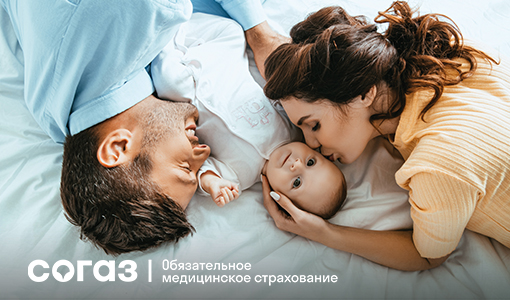 